AGENDA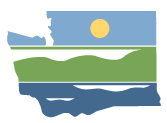 WRIA 10 Watershed Restoration and Enhancement CommitteeCommittee meetingOctober 7, 2020 | 9:30 a.m. - 12:30 p.m. |WRIA 10 Webpage |WebmapLocationWebExLink to WebExCommittee ChairRebecca BrownRebecca.brown@ecy.wa.govHandoutsAgendaOperating PrinciplesPlan CommentsProjects UpdateWelcome, Introductions, and Meeting Summaries9:30 a.m. | 10 minutes | Facilitator Updates and Announcements9:40 a.m. |5 minutes | Chair, Committee members| Public Comment9:45 a.m. | 5 minutes | FacilitatorOperating Principles Amendment9:50 a.m. | 20 minutes | Chair and Facilitator| Update Operating Principles to allow for voice vote in preparation for virtual plan approval vote.Plan Comment Review10:10 a.m. | 50 minutes | Chair| Committee review and address plan comments.Review updated Chapters 5 and 6.Chapter 7 (NEB Evaluation).10 Minute BreakProjects11:10 a.m. | 60 minutes | Chair, Workgroup, and HDR| Update on offset projects and next steps.Revisit potential offset from storage from floodplain reconnection and levee setback projects.Consider offsets from WWT assessment.Consider options to extend forest rotations.Next StepsWorkgroup Meeting: TBDCommittee Meeting as needed: November 4, 2020 9:30 am – 12:30 pm. Location WebEx.